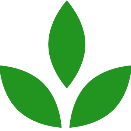 SexNRC, Passport, driver’s license No.Marital Status (Unmarried, married, divorced, widowed, etc)NEXT OF KIN (To be contacted in cases of emergency)NEXT OF KIN (To be contacted in cases of emergency)NEXT OF KIN (To be contacted in cases of emergency)NEXT OF KIN (To be contacted in cases of emergency)NEXT OF KIN (To be contacted in cases of emergency)NEXT OF KIN (To be contacted in cases of emergency)NEXT OF KIN (To be contacted in cases of emergency)NEXT OF KIN (To be contacted in cases of emergency)NEXT OF KIN (To be contacted in cases of emergency)NameAddressPhone NumberEmail address